БЕРЕЗНИКОВСКАЯ ГОРОДСКАЯ ДУМА ПЕРМСКОГО КРАЯVI СОЗЫВРЕШЕНИЕ № 752					Дата принятия 23 июня 2020 г.В  целях уточнения порядка предоставления служебных жилых помещенийБерезниковская городская Дума РЕШАЕТ:1.Внести в приложение 1 к решению Березниковской городской Думы от 30 января 2007 г. № 254 «Об утверждении Положения о порядке предоставления служебных жилых помещений» (далее – Решение) изменения, дополнив его разделом V следующего содержания: «V.Особенности предоставления служебного жилого помещения сотруднику полиции5.1.Служебное жилое помещение в рамках настоящего Положения предоставляется сотруднику полиции, поступившему на службу в территориальный орган федерального органа исполнительной власти в сфере внутренних дел, осуществляющий свою деятельность на территории муниципального образования «Город Березники» (далее – территориальный отдел в сфере внутренних дел) в период действия программы «Обеспечение жилыми помещениями сотрудников полиции в 2020-2022 годах на территории муниципального образования «Город Березники», утвержденной муниципальным правовым актом Администрации города Березники (далее – Программа).5.2.Требования к сотрудникам полиции, имеющим право на предоставление служебного жилого помещения, устанавливается Программой.5.3.Дополнительно к документам, указанным в пункте 2.5 раздела II настоящего Положения, сотрудник полиции предоставляет:5.3.1.копию документа, подтверждающего поступление на службу в территориальный орган в сфере внутренних дел;5.3.2.документ территориального органа в сфере внутренних дел, подтверждающий отсутствие жилого помещения в специализированном жилищном фонде на территории муниципального образования «Город Березники» (только для лиц, замещающих должность участкового уполномоченного полиции).5.4.Ходатайство руководителя о предоставлении служебного жилого помещения, указанное в абзаце шестом пункта 2.5 раздела II настоящего Положения, должно быть подписано начальником территориального органа в сфере внутренних дел и содержать информацию о том, что служебное жилое помещение предполагается к предоставлению в рамках Программы. 5.5.Управление имущественных и земельных отношений администрации города Березники ежегодно запрашивает в территориальном органе в сфере внутренних дел информацию о продолжении службы сотрудниками полиции, которым предоставлено служебное жилое помещение в рамках Программы.».2.Внести в приложение 2 к Решению изменения, дополнив его пунктом 5 следующего содержания:«5.Сотрудники полиции, поступившие на службу в территориальный орган федерального органа исполнительной власти в сфере внутренних дел, осуществляющий свою деятельность на территории муниципального образования «Город Березники», в период действия программы «Обеспечение жилыми помещениями сотрудников полиции в 2020-2022 годах на территории муниципального образования «Город Березники», утвержденной муниципальным правовым актом Администрации города Березники.».3.Официально опубликовать настоящее решение в официальном печатном издании – газете «Два берега Камы» и разместить его на Официальном портале правовой информации города Березники в информационно-телекоммуникационной сети «Интернет».4.Настоящее решение вступает в силу со дня, следующего за днем его официального опубликования в официальном печатном издании.О внесении измененийв приложения 1 и 2к решению Березниковской городской Думыот 30.01.2007 № 254«Об утвержденииПоложения о порядке предоставления служебных жилых помещений»Глава города Березникиглава администрации города БерезникиС.П.ДьяковПредседатель Березниковской городской ДумыЭ.В.Смирнов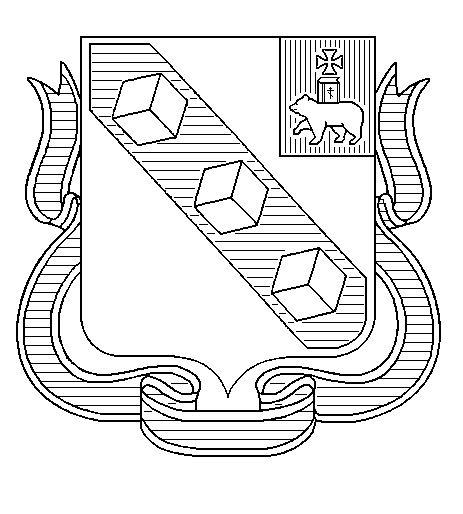 